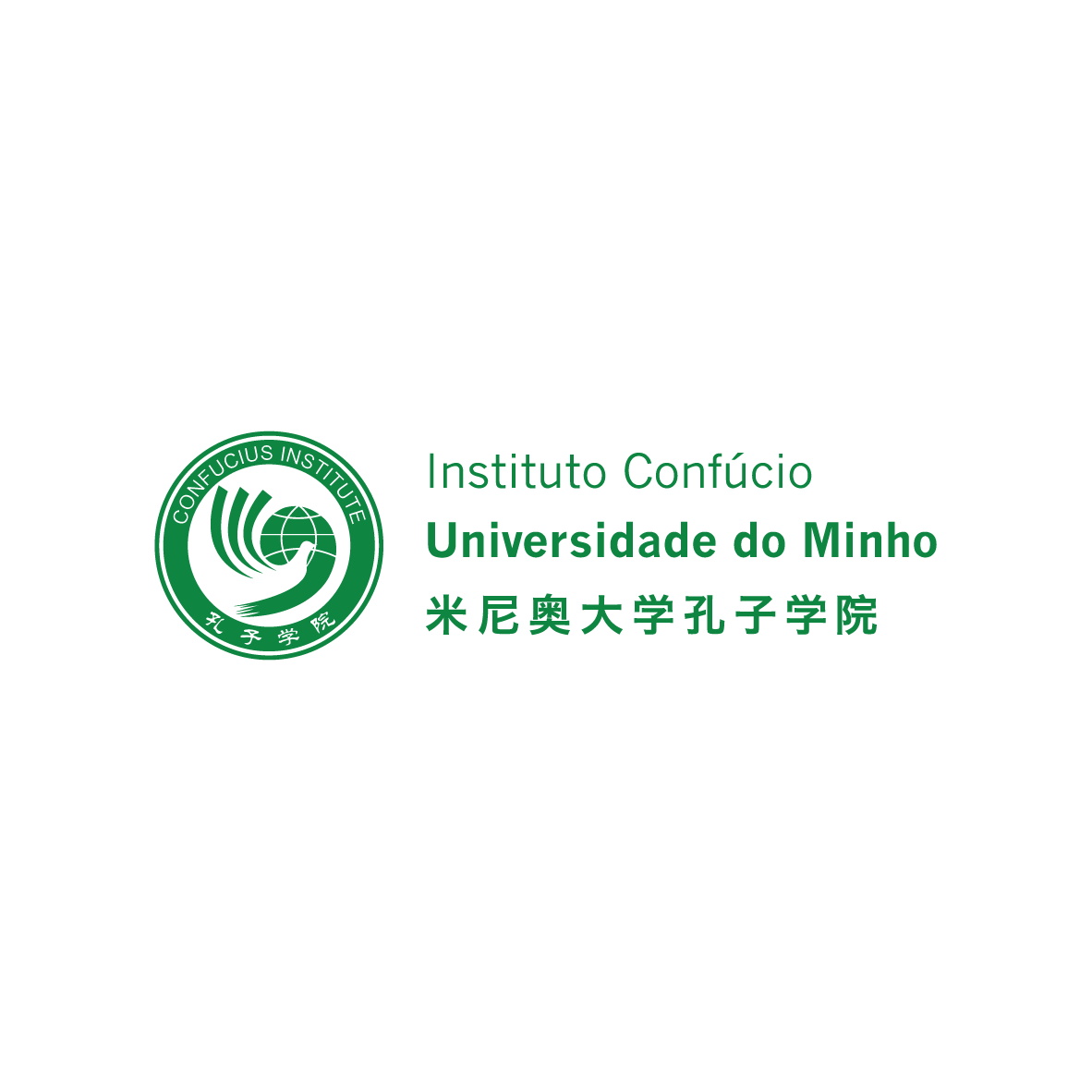 Workshop de Feng Shui2021Nome: ……………………….………………………………………….………………………………Morada: …………………………………………………………………………………………………Nacionalidade: ………………………………………………………………………………………….Nº de contribuinte: ………………………………… Data de nascimento: ……………………………Nº Telemóvel: ……………………………………………… Email: ………………………………………………………Estudante ou Reformado*Público-geral
Obs.:
………………………………………………………………………………………………………………………………………………………………………………………………………………………………………………………………………………………………………………………………………………………………………………………………………………………………………………………………………………………………………………………………………………………………………………………………………………………………………………………………………………*Deverá ser anexada a esta inscrição um comprovativo de que se encontra na situação mencionada.Para efetivar a inscrição deverá anexar a esta inscrição, o comprovativo de transferência do valor da inscrição, que deverá ser feito para o IBAN  (Novo Banco): 0007.0000.00218772637.23